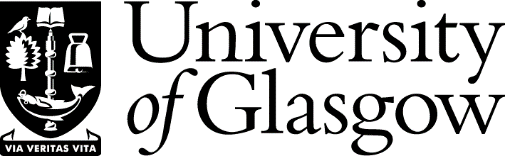 CourtA meeting of Court will be held on Wednesday 19 April 2023 at 2pm in the Senate Room               Amber Higgins, Executive Officer and Clerk to Court 330 4976 amber.higgins@glasgow.ac.ukAGENDAItemTitleLeadPaper No.Page NosAction1. Welcome, Apologies, Introductions/Announcements, Declarations of Interest     ConvenerOral2. Minutes of meeting held on Wednesday 15 February 2023Convener2.For approval3.Matters arising not otherwise on the AgendaConvenerOralReports 4 to 8 below show some items as starred*.  Starred items are the main items for discussion and/or approval.  4.*Student Experience Strategy and Action Plan – checking to see if ready to be presented.David Duncan and Rinna Väre will provide an update on the Student Experience StrategyDavid Duncan/ Rinna Väre4.5.Report from the Principal *Innovation: GRID Discovery & GE HealthCare*Higher Education Developments*SFC Indicative Funding Allocations*University Rankings*SMG UpdatePrincipal5.For information/discussion 6.Report from the University Secretary * Gender Based Violence & Sexual Harassment*Court Review*SFC Outcome Agreement*Pay and Pensions*SRC Spring Elections*Head of School Appointments*Chair of Hunterian Strategic Development Board*Student PetitionDavid Duncan6. and annexesItems for approval/ otherwise for  discussion/  information7.*Student Matters, including: Rector update; SEC Report; SRC President updateRector/ Rinna Väre7.For  information/discussion8.Reports of Court Committees8.1Finance CommitteeGavin Stewart8.1 and annexFor information/discussion8.2Estates CommitteeRonnie Mercer8.2 For information/discussion8.3Information Policy & Strategy CommitteeFrank Coton8.3For information/discussion8.4Audit & Risk CommitteeElspeth Orcharton8.4For approval/information/discussion/8.5People and Organisational Development CommitteeJune Milligan8.5 and annexesFor information/discussion8.6Health, Safety and Wellbeing Committee*to note the Annual reportDavid Duncan8.6 and annexFor information/discussion8.7Nominations Committee*to approve the remit*to approve the appointment process for the Convener of Court*to approve the single candidate interview for a co-opted member of Court*to approve the reappointment of Chris KennedyRonnie Mercer8.7 and annexesFor approval/ information/discussion9.Senate BusinessMartin Hendry9 – to followFor  information10. Any Other BusinessCourt members are asked to inform the Secretary of Court 2 days in advance of the meeting, if they have items of Other Business for discussionConvenerOral11.Date of Next Meeting Tuesday 20 June 2023 at 1400 – Senate Room